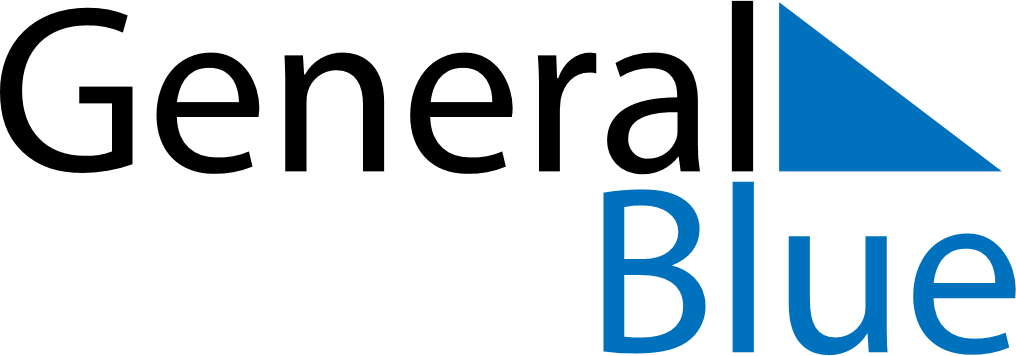 Weekly CalendarSeptember 19, 2021 - September 25, 2021Weekly CalendarSeptember 19, 2021 - September 25, 2021Weekly CalendarSeptember 19, 2021 - September 25, 2021Weekly CalendarSeptember 19, 2021 - September 25, 2021Weekly CalendarSeptember 19, 2021 - September 25, 2021Weekly CalendarSeptember 19, 2021 - September 25, 2021SundaySep 19MondaySep 20MondaySep 20TuesdaySep 21WednesdaySep 22ThursdaySep 23FridaySep 24SaturdaySep 256 AM7 AM8 AM9 AM10 AM11 AM12 PM1 PM2 PM3 PM4 PM5 PM6 PM